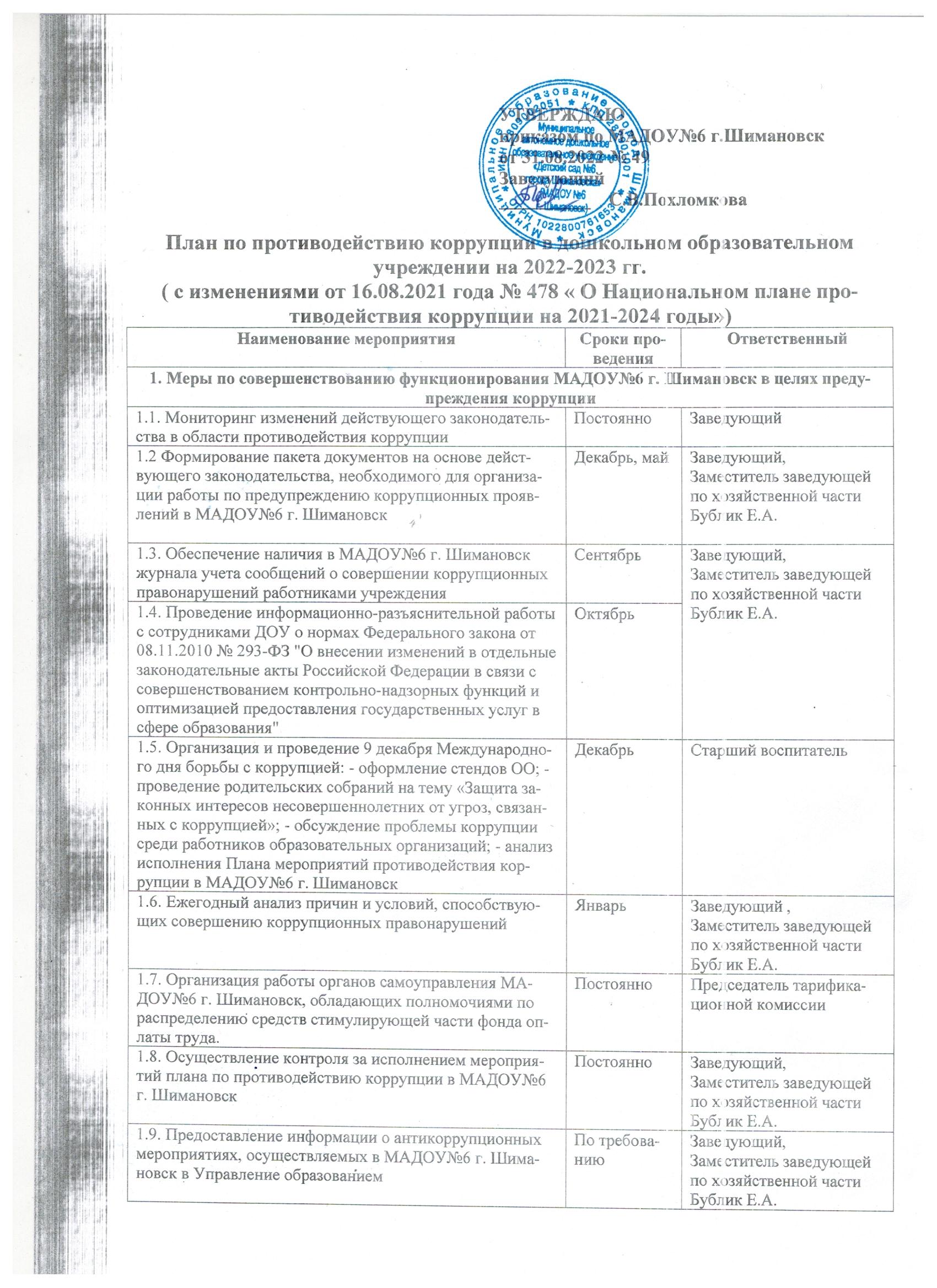 1.10 Обеспечение информационной открытости образовательной деятельности МАДОУ№6 г. Шимановскв части антикоррупционного просвещения сотрудников и родителей МАДОУ№6 г. ШимановскВ течении годаСтарший воспитатель2. Меры по правовому просвещению и повышению антикоррупционной компетентности сотрудников, воспитанников МАДОУ№6 г. Шимановск и их родителей2. Меры по правовому просвещению и повышению антикоррупционной компетентности сотрудников, воспитанников МАДОУ№6 г. Шимановск и их родителей2. Меры по правовому просвещению и повышению антикоррупционной компетентности сотрудников, воспитанников МАДОУ№6 г. Шимановск и их родителей2.1. Организация и проведение в Международного дня борьбы с коррупцией, мероприятий, направленных на формирование нетерпимости в обществе к коррупционному поведениюЕжегодно 9 декабряСтарший воспитатель, заместитель заведующей по хозяйственной части Бублик Е.А., воспитатели групп, музыкальный руководитель2.2 Организация обучения работников МАДОУ№6 г. Шимановск  на семинарах или курсах по теме «Противодействие коррупции в органах государственного и муниципального управленияВ течение 2022- 2023гЗаведующий2.3 Реализация мероприятий по антикоррупционному образованию, направленных на решение задач формирования антикоррупционного мировоззрения, повышения уровня правосознания и правовой культур сотрудников МАДОУ№6 г. ШимановскФевральЗаместитель заведующей по хозяйственной части Бублик Е.А.2.4 Организация повышения квалификации педагогических работников МАДОУ№6 г. Шимановск  по формированию антикоррупционных установок личности подрастающего поколения.2022-2023гЗаведующий2.5 Разработка методических материалов по вопросам модернизации нормативно-правовой базы деятельности МАДОУ№6 г. Шимановск, в части противодействия коррупции в ОУ.В течении годаЗаместитель заведующей по хозяйственной части Бублик Е.А.Старший воспитатель2.6. Изготовление памяток для родителей: "Если у вас требуют взятку"; "Взяткой могут быть…!"; "Это важно знать!"ДекабрьСтарший воспитатель, воспитатели групп2.7. Проведение выставки рисунков "Я и мои права" по мотивам сказок народов мираДекабрьВоспитатели групп2.8 Проведение мероприятий разъяснительного и Просветительского характера (лекции, семинары, квест-игры и др.) в образовательных организациях с использованием в том числе интернетпространства в течение учебного годаОктябрь-апрельСтарший воспитатель2.9 Участие в городском конкурсе социальной рекламы на антикоррупционную тематику среди организаций, осуществляющих образовательную деятельность2022 годЗаместитель заведующей по хозяйственной части Бублик Е.А.Старший воспитатель3. Взаимодействие МАДОУ№6 г. Шимановск и родителей (законных представителей) воспитанников3. Взаимодействие МАДОУ№6 г. Шимановск и родителей (законных представителей) воспитанников3. Взаимодействие МАДОУ№6 г. Шимановск и родителей (законных представителей) воспитанников3.1. Информирование родителей (законных представителей) о правилах приема в МАДОУ№6 г. Шимановск2 кварталЗаведующий3.2. Обеспечение наличия в МАДОУ№6 г. Шимановск книги замечаний и предложений. Проведение анализа и контроля устранения обоснованных жалоб и замечаний родителей1 квартал (оформление)Заведующий, заместитель заведующей по хозяйственной части, старший воспитатель3.3. Разработка Справочника для родителей для обеспечения доступа родителям к правовой и социально-значимой информации о деятельности МАДОУ№6 г. ШимановскЕжегодноЗаведующий Заместитель заведующей по хозяйственной части 3.4. Обновление информации Справочника для родителейМартЗаведующий Заместитель заведующей по хозяйственной части 3.5. Проведение ежегодного опроса родителей воспитанников МАДОУ№6 г. Шимановск с целью определения степени их удовлетворенности работой МАДОУ№6 г. Шимановск, качеством предоставляемых медицинских и образовательных услугАпрельСтарший воспитатель3.6. Размещение на сайте МАДОУ№6 г. Шимановск ежегодного публичного отчета заведующего об образовательной, медицинской и финансово-хозяйственной деятельностиПостоянноМузыкальный руководитель, старший воспитатель3.7. Обеспечение функционирования сайта МАДОУ№6 г. Шимановск  в соответствии с Федеральным законом от 09.02.2009 № 8-ФЗ "Об обеспечении доступа к информации о деятельности государственных органов и органов местного самоуправления" для размещения на нем информации о деятельности МАДОУ№6 г. Шимановск, правил приема воспитанников, публичного доклада руководителя МАДОУ№6 г. Шимановск, телефона доверия Министерства образованияАпрельМузыкальный руководитель, старший воспитатель3.8. Разработка раздела "Противодействие коррупции" на сайте учреждения для обеспечения открытости деятельности МАДОУ№6 г. ШимановскПостоянноМузыкальный руководитель, старший воспитатель